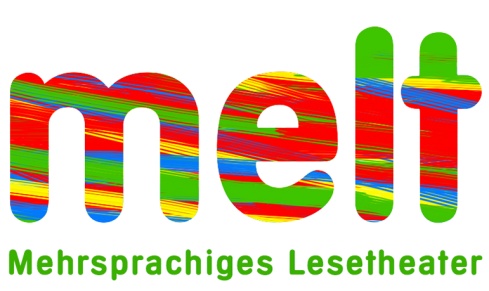 MELT - Mehrsprachiges Lesetheater2014-2017Der Froschkönig und der eiserne Heinrich&RotkäppchenKombiniertes Vorleseskript LehrpersonVorleseskript für die Lehrperson, wenn „Little Red Riding Hood“ und „Der Froschkönig“ gemeinsam eingeführt werdenSchon früh entdeckten die beiden Brüder Jakob und Wilhelm Grimm ihr gemeinsames Interesse an Mythen, Sagen, Märchen und Volksliedern. Am 20. Dezember 1812 veröffentlichten die beiden Brüder den ersten Band der von ihnen gesammelten Kinder- und Hausmärchen ("Grimms Märchen"). Sie gelten als eine systematische Sammlung volkstümlicher Erzählungen. Ihre Kindermärchen gehören zu den erfolgreichsten Büchern der Welt und sind sowohl in Deutschland als auch weltweit bekannt. Den Gebrüdern Grimm ging es nicht nur darum, altes Volksgut zu bewahren, sondern auch uralte Ängste der Kinder anzusprechen und dadurch zu verringern. Insgesamt entstanden zu dieser Zeit über 200 Märchen aus ihrer Feder.Das Märchen ‚Der Froschkönig und der eiserne Heinrich‘ ist bereits seit dem dreizehnten Jahrhundert bekannt und ,Rotkäppchen‘ ist eins der bekanntesten Märchen der Gebrüder Grimm. Im Folgenden werden die Geschichten jedoch nicht nur moderner, sondern auch etwas anders erzählt.The fairy tale ‘The Frog King’ takes place in a very small kingdom in the south of Germany. The kingdom was ruled by a strict king, who had a beautiful daughter. The kingdom was so small that the king wanted his daughter to marry Prince Edward, who ruled over a great area. This was the wish of the king’s daughter too, because Edward had won the first price of “the sexiest man alive” competition. Their marriage was already arranged, when the prince disappeared without trace...And every one of you knows the story of ‘Little Red Riding Hood’ – the little girl who went to visit her grandmother but found a dressed-up wolf in her granny’s bed instead. Well, we will now work with a different version of Little Red Riding Hood. First of all, in our readers’ theatre the characters live in our time. But there are also other people you might have heard of before, who appear here unexpectedly. So let’s find out more about it. QuellenMärchen, Grimms. Der Froschkönig und der eiserne Heinrich. [Online] [Zitat vom: 21. Januar 2016.] http://www.grimmstories.com/de/grimm_maerchen/der_froschkonig_oder_der_eiserne_heinrich.Tales, Grimm's Fairy. The frog king or iron henry. [Online] [Zitat vom: 21. Januar 2016.] http://www.grimmstories.com/en/grimm_fairy-tales/the_frog_king_or_iron_henry.Rotkäppchen: http://www.maerchenatlas.de/deutsche-maerchen/grimms-marchen/rotkappchen/Quellen Lesetheater: http://www.murfreesboropost.com/woody-modern-version-of-fairy-tale-little-red-riding-hood-cms-27064